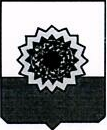 АДМИНИСТРАЦИЯМУНИЦИПАЛЬНОГОРАЙОНА БОГАТОВСКИЙСАМАРСКОЙ ОБЛАСТИПОСТАНОВЛЕНИЕ         от  «13» ноября 2018 № 965   Об утверждении муниципальной  Программы «Обеспечение  эффективного функционирования вспомогательных служб деятельности органов местного самоуправления муниципального района Богатовский Самарской области  на 2018-2022 годы»В соответствии со ст. 179 Бюджетного кодекса РФ, с  Федеральным законом от 06.10.2003 г. №131-ФЗ «Об общих принципах организации местного самоуправления в Российской Федерации»,   ПОСТАНОВЛЯЕТ:1. Утвердить муниципальную Программу «Обеспечение  эффективного функционирования вспомогательных служб деятельности органов местного самоуправления муниципального района Богатовский Самарской области  на 2018-2022 годы».2.  Признать утратившим силу Постановление администрации муниципального района Богатовский Самарской области от 25.11.2015 № 1247 «Об утверждении муниципальной  целевой Программы «Обеспечение  эффективного функционирования вспомогательных служб деятельности Администрации муниципального района Богатовский Самарской области  на 2016-2020 годы».3.  Контроль за исполнением настоящего постановления возложить на  заместителя Главы муниципального района Богатовский Самарской области по финансам и экономике Романову Т.В. 4. Настоящее постановление вступает в законную силу со дня его опубликования и распространяет действие на отношения, возникшие с 01.01.2018 года.Глава муниципального районаБогатовский Самарской области	                                           В.В. ТуркинИсп. Залепухин А.Н. 884666 (2-16-30)Утвержденапостановлением Главымуниципального района  Богатовский Самарской областиОт 13.11.2018  № 965 Муниципальная программа«Обеспечение эффективного функционирования вспомогательных служб деятельности органов местного самоуправления муниципального района Богатовский Самарской области на 2018-2022 годы»(далее – муниципальная программа)ПАСПОРТмуниципальной программыХарактеристика текущего состояния, основные проблемы в сфере реализации муниципальной программы, показатели и анализ социальных, финансово-экономических и прочих рисков реализации муниципальной  программыСовременная работа органов муниципального управления представляет сложный процесс, функционирующий при постоянном и своевременном его обеспечении средствами производства (материалами, топливом, автотранспортом),  необходимыми для оказания муниципальных услуг или выполнения других работ, обусловленный  ведением учетной политики  в соответствии с законодательством Российской Федерации о бухгалтерском (бюджетном) учете.           В условиях рыночных отношений  особое значение придается  закупке наиболее экономичных видов сырья и материалов, ресурсосберегающей техники, обеспечению сохранности материальных ценностей.          Все организационные и технические операции по материально-техническому, организационному и социально-бытовому обслуживанию органов местного самоуправления муниципального района Богатовский Самарской области осуществляет МКУ «ХЭЦ».Одним из основных условий достижения эффективного осуществления функционирования вспомогательных служб  является формирование комплекса мероприятий,  направленных на выполнение основных задач муниципальной  программы.         В рамках, определенных (Уставом МКУ «ХЭЦ»)  полномочий, данной вспомогательной службой  осуществляется  техническое обслуживание зданий, помещений, оборудования  (систем отопления, водоснабжения, вентиляции, электросетей и т.д.), планирование, организация и контроль проведения их текущих и капитальных ремонтов, снабжение средствами механизации инженерного и управленческого труда, организация транспортного обеспечения и охраны.      Все хозяйственные функции можно разбить на несколько групп:1) Текущее обеспечение деятельности:·   обеспечение офисным инвентарем и расходными материалами·   обеспечение хозяйственными товарами ·   поддержание офисной техники, мебели в рабочем состоянии (ремонт и профилактика)·   обеспечение связи ·   осуществление крупных разовых закупок (мебель, офисное оборудование)2) Эксплуатация здания, помещения, территории:·   уборка помещений·   эксплуатация зданий (электрообеспечение, сантехника, мелкий бытовой ремонт)·   оформление помещений·   ремонт помещений ·   обустройство прилегающих территорий·   озеленение3) Организационная работа:·   организация рабочих мест·   транспортное обслуживание·   организация переездов4) Взаимоотношения со сторонними организациями:·   взаимодействие с органами государственной власти и местного самоуправления.        Материально-техническое и организационное обеспечение функционирования вспомогательных служб  деятельности органов местного самоуправления – это способ организации их деятельности, позволяющий путем оптимизации финансовых, материальных и трудовых ресурсов осуществлять цели, определенные Уставом МКУ «ХЭЦ».Реализация муниципальной программы будет способствовать поиску новых подходов и принципов в организации управленческой деятельности, которые обеспечат максимально эффективное использование материально-технических, финансовых и кадровых ресурсов.2. Приоритеты и цели политики на муниципальном уровне в сфере реализации муниципальной программы, описание целей и задач муниципальной программы, планируемые конечные результаты реализации муниципальной программы       Одним из приоритетов политики на муниципальном уровне по повышению качества бюджетного процесса и эффективности бюджетных расходов в 2016-2020 г.г. является организация эффективного функционирования вспомогательных служб деятельности органов местного самоуправления муниципального района Богатовский Самарской области. С учетом избранных приоритетов  намечена цель муниципальной программы – это создание необходимых условий для эффективного функционирования вспомогательных служб с целью материально-технического, транспортного обеспечения органов местного самоуправления муниципального района Богатовский Самарской области в соответствии с действующим  законодательством, а также эффективного выполнения иных муниципальных функций.           Для достижения поставленной цели необходимо выполнение следующих задач:- обеспечение эффективной  деятельности органов местного самоуправления муниципального района Богатовский Самарской области; -обеспечение содержания, технической эксплуатации и обслуживания объектов недвижимого и движимого имущества, а также организация ремонтно-строительных, монтажных работ, а в необходимых случаях, капитального строительства;- организация автотранспортного обслуживания;-финансовое, материально-техническое, организационное и иное обеспечение мероприятий, проводимых с участием Администрации муниципального района Богатовский Самарской области, а также функций, выполняемых органами местного самоуправления муниципального района Богатовский Самаской области;       Реализация муниципальной программы предполагает получение следующих результатов:- рациональное использование, содержание и эксплуатация объектов недвижимого и движимого имущества собственности муниципального района Богатовский Самарской области; -повышение эффективности межмуниципального сотрудничества, использование потенциала связей для более эффективного решения основных задач; -обеспечение достоверного учета имущества, обязательств, фактов хозяйственной деятельности, основных средств, товарно-материальных ценностей и денежных средств;-своевременное транспортное обслуживание Администрации муниципального района Богатовский Самарской области, согласно поданных заявок;-отсутствие случаев ДТП, в которых виновником признан сотрудник МКУ «ХЭЦ»;- своевременная оплата выставленных счетов, по предоставленным коммунальным услугам.3. Сроки и этапы реализации муниципальной программы Муниципальная программа реализуется в период 2018 – 2022 годы.                     4. Описание мер правового и муниципального регулирования в сфере реализации муниципальной программы, направленных на достижение целей  муниципальной программыНормативными правовыми актами, содержащими нормы о полномочиях Администрации муниципального района Богатовский Самарской области по принятию муниципальной программы, являются:        Бюджетный кодекс Российской Федерации;        Гражданский кодекс Российской Федерации;      Федеральный закон от 08.05.2010 года № 83-ФЗ «О внесении изменений в отдельные законодательные акты Российской Федерации в связи с совершенствованием правового положения государственных (муниципальных) учреждений»;     Устав муниципального казенного учреждения муниципального района Богатовский Самарской области «Хозрасчетно-эксплуатационный центр»;5. Перечень показателей (индикаторов) муниципальной программы с указанием плановых значений по годам ее реализации и за весь период ее реализации           Для оценки степени выполнения мероприятий муниципальной  программы разработан перечень показателей (индикаторов) муниципальной программы, приведенные в таблице 1.                                                                                                    Таблица 1ПЕРЕЧЕНЬпоказателей (индикаторов) муниципальной программы, характеризующих ежегодный ход и итоги реализации муниципальной  программы     План  мероприятий муниципальной программы приведен в Приложении 1 к муниципальной программе.6. Информация о ресурсном обеспечении муниципальной программыМероприятия, предусмотренные муниципальной программой, финансируются за счет средств бюджета муниципального района Богатовский Самарской области Общий объем бюджетных средств муниципальной программы составит – 52200,0 тыс. рублей, в том числе по годам:2018 год – 10200,0 тыс. рублей;2019 год – 10500,0 тыс. рублей;2020 год – 10500,0 тыс. рублей;2021 год – 10500,0 тыс. рублей;2022 год – 10500,0 тыс. рублей.Объемы финансирования муниципальной программы на 2018-2022 годы могут подлежать корректировке в течение финансового года, исходя из возможностей бюджета района, путем уточнения по суммам и мероприятиям.7. Методика комплексной оценки эффективности реализации  муниципальной программыКомплексная оценка эффективности реализации муниципальной программы  осуществляется ежегодно в течение всего срока ее реализации и по окончании ее реализации и включает в себя оценку степени выполнения мероприятий муниципальной программы и оценку эффективности реализации муниципальной программы.МКУ «ХЭЦ» ежегодно до 15 февраля года, следующего за отчетным периодом, представляет в финансовый отдел администрации муниципального района Богатовский Самарской области Отчет по оценке эффективности муниципальных программ за отчетный финансовый год согласно прилагаемой форме.                                                                                                                                                          Приложение 1                                                                                                                                                           к муниципальной программе «Обеспечение  эффективного                                                                                                                                                          функционирования вспомогательных служб деятельности                                                                                                                                                          органов местного самоуправления муниципального района                                                                                                                                                                                 Самарской области на 2018-2022 годы»План мероприятий муниципальной программы «Обеспечение эффективного функционирования вспомогательных служб деятельности органов местного самоуправления муниципального района Богатовский Самарской области на 2018-2022 годы»Наименование муниципальной программы–муниципальная программа «Обеспечение эффективного функционирования вспомогательных служб деятельности органов местного самоуправления муниципального района Богатовский Самарской области на 2018-2022 годы»Срок реализации муниципальной программы–2018-2022 годыОтветственный исполнитель муниципальной программы–Муниципальное казенное учреждение «Хозрасчетно-эксплуатационный центр»  (далее - МКУ «ХЭЦ»)Соисполнители муниципальной программы–Администрация муниципального района Богатовский Самарской областиУчастники муниципальной программы–Муниципальное казенное учреждение «Хозрасчетно-эксплуатационный центр»  Задачи муниципальной программы–_________обеспечение безопасности в зданиях органов местного самоуправления муниципального района Богатовский Самарской области;уборка и санитарно-гигиеническая очистка помещений, зданий органов местного самоуправления муниципального  района Богатовский Самарской области  и прилегающих территорий;организация и осуществление транспортного обслуживания органов местного самоуправления муниципального  района Богатовский Самарской области;содержание и уход за элементами озеленения и благоустройства, а также иными предназначенными для обслуживания, эксплуатации и благоустройства зданий органов местного самоуправления муниципального  района Богатовский Самарской области  объектами, расположенными на прилегающих территориях;машинописные работы с рукописных, машинописных и печатных оригиналов на персональном компьютере, печать под диктовку;осуществление работы по организационно-техническому обеспечению деятельности главы муниципального  района Богатовский Самарской области, администрации муниципального  района Богатовский Самарской области, Собрания Представителей муниципального  района Богатовский Самарской области;пользование и ответственное хранение программных и технических средств комплекса средств автоматизации с прилагаемой документацией;осуществление технического обслуживания комплекса средств автоматизации в соответствии с эксплуатационной документацией;оснащение рабочих мест необходимой мебелью, организационной техникой;своевременное внесение платы за приобретенные коммунальные услуги, услуги связи;Цель муниципальной программы–организация автотранспортного обслуживания, обеспечение содержания, технической эксплуатации и обслуживания объектов недвижимого и движимого имущества.Показатели (индикаторы) муниципальной программы––_доля обеспеченных транспортными средствами (от общего количества поданных заявок);количество случаев ДТП (виновником признан сотрудник учреждения);количество случаев несвоевременного внесения платы за предоставленные коммунальные услугиОбъемы финансирования муниципальной программы–общий объем бюджетных средств муниципальной программы составит – 52200,0 тыс. рублей, в том числе по годам:2018 год – 10200,0 тыс. рублей;2019 год – 10500,0 тыс. рублей;2020 год – 10500,0 тыс. рублей;2021 год – 10500,0 тыс. рублей;2022 год – 10500,0 тыс. рублейОжидаемые результаты реализации муниципальной программы–__–– рациональное использование, содержание и эксплуатация объектов недвижимого и движимого имущества, осуществление текущего и капитального ремонта объектов собственности.  повышение эффективности межмуниципального сотрудничества, использование потенциала связей для более эффективного решения основных задачобеспечение достоверного учета имущества, обязательств, фактов хозяйственной деятельности, основных средств, товарно-материальных ценностей и денежных средств обслуживаемых учреждений;своевременное транспортное обслуживание, согласно поданных заявок;отсутствие случаев ДТП, в которых виновником признан сотрудник МКУ «ХЭЦ»№п/пНаименование цели, задачи, показателя (индикатора)ЕдиницаизмеренияЕдиницаизмеренияЕдиницаизмеренияЗначение показателя (индикатора) по годамЗначение показателя (индикатора) по годамЗначение показателя (индикатора) по годамЗначение показателя (индикатора) по годамЗначение показателя (индикатора) по годамЗначение показателя (индикатора) по годам№п/пНаименование цели, задачи, показателя (индикатора)ЕдиницаизмеренияЕдиницаизмеренияЕдиницаизмерения201820182019202020212022Цель. Создание необходимых условий для эффективного функционирования вспомогательных служб с целью материально-технического, транспортного обеспечения деятельности Администрации муниципального района Богатовский Самарской области в соответствии с действующим  законодательством, а также эффективного выполнения иных муниципальных функцийЦель. Создание необходимых условий для эффективного функционирования вспомогательных служб с целью материально-технического, транспортного обеспечения деятельности Администрации муниципального района Богатовский Самарской области в соответствии с действующим  законодательством, а также эффективного выполнения иных муниципальных функцийЦель. Создание необходимых условий для эффективного функционирования вспомогательных служб с целью материально-технического, транспортного обеспечения деятельности Администрации муниципального района Богатовский Самарской области в соответствии с действующим  законодательством, а также эффективного выполнения иных муниципальных функцийЦель. Создание необходимых условий для эффективного функционирования вспомогательных служб с целью материально-технического, транспортного обеспечения деятельности Администрации муниципального района Богатовский Самарской области в соответствии с действующим  законодательством, а также эффективного выполнения иных муниципальных функцийЦель. Создание необходимых условий для эффективного функционирования вспомогательных служб с целью материально-технического, транспортного обеспечения деятельности Администрации муниципального района Богатовский Самарской области в соответствии с действующим  законодательством, а также эффективного выполнения иных муниципальных функцийЦель. Создание необходимых условий для эффективного функционирования вспомогательных служб с целью материально-технического, транспортного обеспечения деятельности Администрации муниципального района Богатовский Самарской области в соответствии с действующим  законодательством, а также эффективного выполнения иных муниципальных функцийЦель. Создание необходимых условий для эффективного функционирования вспомогательных служб с целью материально-технического, транспортного обеспечения деятельности Администрации муниципального района Богатовский Самарской области в соответствии с действующим  законодательством, а также эффективного выполнения иных муниципальных функцийЦель. Создание необходимых условий для эффективного функционирования вспомогательных служб с целью материально-технического, транспортного обеспечения деятельности Администрации муниципального района Богатовский Самарской области в соответствии с действующим  законодательством, а также эффективного выполнения иных муниципальных функцийЦель. Создание необходимых условий для эффективного функционирования вспомогательных служб с целью материально-технического, транспортного обеспечения деятельности Администрации муниципального района Богатовский Самарской области в соответствии с действующим  законодательством, а также эффективного выполнения иных муниципальных функцийЦель. Создание необходимых условий для эффективного функционирования вспомогательных служб с целью материально-технического, транспортного обеспечения деятельности Администрации муниципального района Богатовский Самарской области в соответствии с действующим  законодательством, а также эффективного выполнения иных муниципальных функцийЦель. Создание необходимых условий для эффективного функционирования вспомогательных служб с целью материально-технического, транспортного обеспечения деятельности Администрации муниципального района Богатовский Самарской области в соответствии с действующим  законодательством, а также эффективного выполнения иных муниципальных функцийЗадача. Организация автотранспортного  обслуживания, обеспечение содержания, технической эксплуатации и обслуживания объектов недвижимого и движимого имущества, а также организация ремонтно-строительных, монтажных работЗадача. Организация автотранспортного  обслуживания, обеспечение содержания, технической эксплуатации и обслуживания объектов недвижимого и движимого имущества, а также организация ремонтно-строительных, монтажных работЗадача. Организация автотранспортного  обслуживания, обеспечение содержания, технической эксплуатации и обслуживания объектов недвижимого и движимого имущества, а также организация ремонтно-строительных, монтажных работЗадача. Организация автотранспортного  обслуживания, обеспечение содержания, технической эксплуатации и обслуживания объектов недвижимого и движимого имущества, а также организация ремонтно-строительных, монтажных работЗадача. Организация автотранспортного  обслуживания, обеспечение содержания, технической эксплуатации и обслуживания объектов недвижимого и движимого имущества, а также организация ремонтно-строительных, монтажных работЗадача. Организация автотранспортного  обслуживания, обеспечение содержания, технической эксплуатации и обслуживания объектов недвижимого и движимого имущества, а также организация ремонтно-строительных, монтажных работЗадача. Организация автотранспортного  обслуживания, обеспечение содержания, технической эксплуатации и обслуживания объектов недвижимого и движимого имущества, а также организация ремонтно-строительных, монтажных работЗадача. Организация автотранспортного  обслуживания, обеспечение содержания, технической эксплуатации и обслуживания объектов недвижимого и движимого имущества, а также организация ремонтно-строительных, монтажных работЗадача. Организация автотранспортного  обслуживания, обеспечение содержания, технической эксплуатации и обслуживания объектов недвижимого и движимого имущества, а также организация ремонтно-строительных, монтажных работЗадача. Организация автотранспортного  обслуживания, обеспечение содержания, технической эксплуатации и обслуживания объектов недвижимого и движимого имущества, а также организация ремонтно-строительных, монтажных работЗадача. Организация автотранспортного  обслуживания, обеспечение содержания, технической эксплуатации и обслуживания объектов недвижимого и движимого имущества, а также организация ремонтно-строительных, монтажных работ1.1.Доля обеспеченных транспортными средствами (от общего количества поданных заявок)Доля обеспеченных транспортными средствами (от общего количества поданных заявок)%1001001001001001001001.2.Количество случаев ДТП(виновником признан сотрудник учреждения)Количество случаев ДТП(виновником признан сотрудник учреждения)единиц00000001.3количество случаев несвоевременного внесения платы за предоставленные коммунальные услугиколичество случаев несвоевременного внесения платы за предоставленные коммунальные услугиединиц0000000№ п/пНаименование мероприятийОтветственные исполнители (соисполнители)Срок реализацииФорма бюджетных ассигнованийОбъем финансирования по годам, тыс. руб.Объем финансирования по годам, тыс. руб.Объем финансирования по годам, тыс. руб.Объем финансирования по годам, тыс. руб.Объем финансирования по годам, тыс. руб.Ожидаемый результат№ п/пНаименование мероприятийОтветственные исполнители (соисполнители)Срок реализацииФорма бюджетных ассигнований20182019202020212022ВсегоОжидаемый результат1.Обеспечение эффективной  деятельности органов местного самоуправления (содержание работников МКУ «ХЭЦ» муниципального района Богатовский Самарской областиАдминистрация муниципального района Богатовский Самарской области2018 -2022Расходы на выплаты персоналу казенных учрежденийУплата налогов, сборов и иных платежей Закупка товаров, работ и услуг для обеспечения муниципальных нужд 7500,062,02638,07600,062,0 2838,07600,062,02838,07600,062,02838,07600,062,02838,037900,0310,013990Создание необходимых условий для эффективного функционирования вспомогательных служб с целью материально-технического обеспечения деятельности Администрацимуниципального района Богатовский Самарской области в соответствии с действующим  законодательством РФИТОГО10200,010500,010500,010500,010500,052200,0